大连经济技术开发区人民法院执行裁定书(2020)辽0291执恢496号申请执行人：李玲，女，1981年8月18日生，汉族，住大连经济技术开发区大李家街道大李家村大李家屯96号。 被执行人:王健勇，男，1982年2月3日生，汉族，住大连经济技术开发区大李家镇大李家村姜岚子96号。被执行人：毕广英，女，1980年10月20日生，汉族，住大连经济技术开发区大李家镇大李家村姜岚子96号。上列当事人因机动车交通事故责任纠纷一案，本院于2015年3月12日作出（2015）开民初字第271号民事判决书，已经发生法律效力。申请执行人于2020年6月24日向本院申请恢复执行，本院于2020年6月24日立案恢复执行。本院在执行过程中，查封了被执行人王健勇、毕广英名下位于大连经济技术开发区民生园4号1单元10层1号房屋，并责令被执行人履行生效法律文书确定的义务。现被执行人在本院指定的期间内未履行生效法律文书确定的义务。经本院通过全国法院询价评估系统对案涉房屋价值进行询价，全国法院询价评估系统于2020年10月14日出具网询评估报告，网询报告已依法送达。依照《中华人民共和国民事诉讼法》第二百四十四条、第二百四十七条之规定，裁定如下：拍卖被执行人王健勇、毕广英名下位于大连经济技术开发区民生园4号1单元10层1号房屋。本裁定送达后立即生效。审 判 长     李 春 峥 审 判 员     杨 宏 强审 判 员     吕 乃 明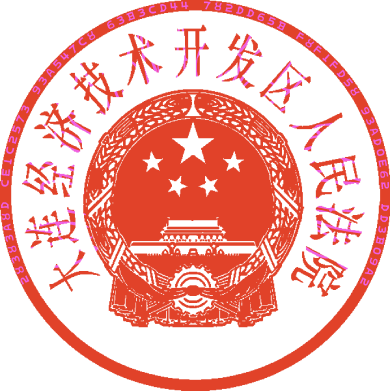 二○二一年一月十三日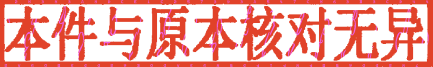 书 记 员     韩    卓